Что делать, если Вы встретили собаку без владельца Собака с биркой в ухе –животное стерилизовано, вакцинировано, не агрессивно и выпущено на прежнее место обитания. Такие животные тянутся к людям. Пожалуйста, не обижайте их, будьте вежливы и добры к животным.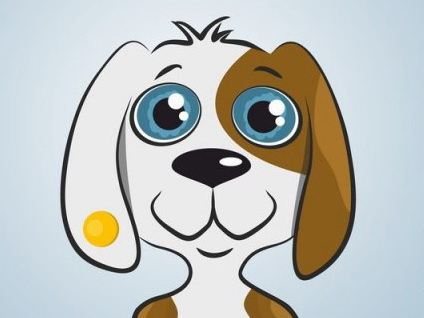       Собака, проявляющая агрессиюНе убегайте — собака быстрее и инстинктивно преследует бегущих как добычу.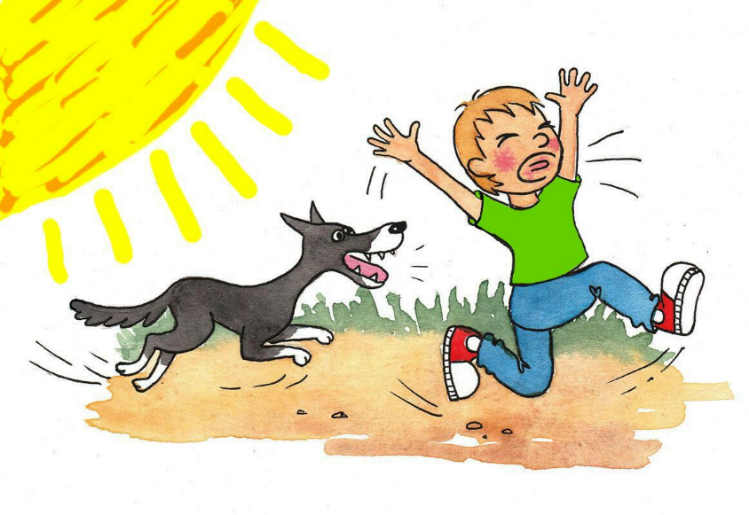 Не нападайте.Не смотрите на животное пристально — собака воспримет это как угрозу и может напасть.Не идите прямо на животное или стаю, старайтесь обойти.Если стая далеко и присматривается к вам — сделайте вид, что поднимаете с земли камень.Опасность нападения велика, если вы находитесь на территории стаи, где их кормят и где есть щенки. Нужно развернуться и уйти.Куда звонитьО нахождении животных без владельцев, не имеющих неснимаемых меток и животных, проявляющих агрессию, Вы можете сообщить в администрации городских и сельских поселений:гп. Лянтор 8 (34638) 24001(+145)                      гп. Федоровский	8 (3462) 416-119гп. Белый Яр   8 (3462) 747-823                       гп. Барсово	          8 (3462) 940-292сп. Солнечный8 (3462) 744-315                        сп. Русскинская        8 (3462) 737-146сп. Ульт-Ягун 8 (3462) 738-302                         сп. Угут	           8 (3462) 737-736сп. Локосово 8 (3462) 739-225                          сп. Тундрино	          8 (3462) 738-834сп. Сытомино8 (3462) 736-379                          сп. Лямина	          8 (3462) 736-669сп. Нижнесортымский	8 (34638) 71-434         Можно подать заявку через АИС «Домашние животные»(https://animals.admhmao.ru/animals/#/public/catch-request)Если Вас укусила собакаВ течение 10 минут интенсивно промойте место укуса струей воды с мылом.Обратитесь в ближайший травматологический пункт для оказания первой медицинской помощи.